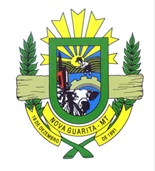 ESTADO DE MATO GROSSOCÂMARA MUNICIPAL DE VEREADORES NOVA GUARITA Gabinete do Presidente19ª SESSÃO ORDINÁRIADia 06 de novembro de 2023— 08h00min —— PEQUENO EXPEDIENTE —1. ATA DA SESSÃOASSUNTO: Ata Nº. 18/2023 da Sessão Ordinária do dia 16.10.2023Ata Nº19/2023 da Sessão Extraordinária do dia 27.10.2023 Ata Nº20/2023 da Sessão Extraordinária do dia 27.10.2023. 2. LEITURA DOS EXPEDIENTES RECEBIDOS E EXPEDIDOSINDICAÇÃO Nº 048/2023- “AQUISIÇÃO DE UM APARELHO CELULAR, TRÊS COMPUTADORES E UM LAVATÓRIO COM COLUNA PARA BANHEIRO E UMA GELADEIRA, SOLICITAÇÃO DA CONTRATAÇÃO DE UM PSICÓLOGO PARA O ÓGÃO DO CONSELHO DO TUTELAR.”.INDICAÇÃO Nº 049/2023-  “SOLICITAÇÃO AO EXECUTIVO O AUMENTO DO RESERVATÓRIO DE ÁGUA COM CAPACIDADE APROXIMADAMENTE ENTRE 300 A 500 MIL LITROS”.INDICAÇÃO Nº 050/2023- “AQUISIÇÃO DE UM APARELHO ROTEADOR, DISPOSITIVO QUE FORNECE WI-FI, NA ODONTOLOGIA DO POSTO DE SAÚDE DE NOVA GUARITA-MT” PROJETO DE LEI DO LEGISLATIVO Nº 008/2023-  “DISPÕE SOBRE A INSTITUIÇÃO DO “DIA DO EVANGÉLICO” NO MUNICÍPIO DE NOVA GUARITA-MT E DÁ OUTRAS PROVIDÊNCIAS”.PROJETO DE LEI MUNICIPAL Nº 957/2023- “SÚMULA: DISPÕE SOBRE A REVISÃO DO PLANO PLURIANUAL 2022-2025 DO MUNICÍPIO DE NOVA GUARITA-MT E DÁ OUTRAS PROVIDÊNCIAS”.PROJETO DE LEI MUNICIPAL Nº 958/2023- “SÚMULA: ESTIMA A RECEITA E FIXA A DESPESA DO MUNICÍPIO DE NOVA GUARITA PARA O EXERCÍCIO FINANCEIRO DE 2024 E DÁ OUTRAS PROVIDÊNCIAS”.PROJETO DE LEI MUNICIPAL Nº 959/2023- “SÚMULA: AUTORIZA O PODER EXECUTIVO REALIZAR ABERTURA DE CRÉDITOS ADICIONAIS, PROMOVER REMANEJAMENTOS NA LEI ORÇAMENTÁRIA ANUAL DO MUNICÍPIO DE NOVA GUARITA, ESTADO DE MATO GROSSO, PARA O EXERCÍCIO FINANCEIRO DE 2024 E DÁ OUTRAS PROVIDÊNCIAS”.REQUERIMENTO Nº 006/2023- “REQUER AO CHEFE DO PODER LEGISLATIVO TODAS AS NOTAS FISCAIS, REFERENTE À CONSTRUÇÃO DA CERCA NA RODOVIA 410-MT”.— ORDEM DO DIA –PROJETO DE LEI MUNICIPAL Nº 964/2023- “ALTERA A LEI MUNICIPAL 962/2023 E AUTORIZA A CONCEDER AUXILIO COMPLEMENTAR AOS MÉDICOS VINCULADOS AO PROGRAMA MÉDICOS PELO BRASIL, E DÁ OUTRAS PROVIDÊNCIAS. ”INDICAÇÃO Nº 047/2023- “SOLICITA QUE SEJAM CONSTRUÍDAS ARQUIBANCADAS NA QUADRA MUNICIPAL”. PROJETO DE LEI COMPLEMENTAR Nº 094/2023- “SÚMULA: ALTERA A REDAÇÃO DO INCISO II, O ART.24º, DA LEI COMPLEMENTAR Nº088/2023, E DÁ OUTRAS PROVIDÊNCIAS”.                                                                  DIVINO PEREIRA GOMES      Presidente                                                                   Nova Guarita- MT, 01 de novembro de 2023.Avenida dos Migrantes, Travessa Moacir Kramer S/nº – Centro – CEP 78508-000 – Nova Guarita - MT – Fone: (66) 3574-1166.Email: legislativo@novaguarita.mt.leg.br site: www.novaguarita.mt.leg.b